HEADS UP CONCUSSION ACTION PLANIF YOU SUSPECT THAT AN ATHLETE HAS A CONCUSSION, YOU SHOULD TAKE TAKE THE FOLLOWING STEPS:Remove the athlete from play.Ensure that the athlete is evaluated by a health care professional experienced in evaluating for concussion. Do not try to judge the seriousness of the injury yourself.Inform the athlete’s parents or guardians about the possible concussion and give them the fact sheet on concussion.Keep the athlete out of play the day of the injury. An athlete should only return to play with permission from a health care professional, who is experienced in evaluating for concussion.“IT’S BETTER TO MISS ONE GAME, THAN THE WHOLE SEASON.”CONCUSSION SIGNS AND SYMPTOMSAthletes who experience one or more of the signs and symptoms listed below after a bump, blow, or jolt to the head or body may have a concussion.SYMPTOMS REPORTED BY ATHLETEHeadache or “pressure” in headNausea or vomitingBalance problems or dizzinessDouble or blurry visionSensitivity to lightSensitivity to noiseFeeling sluggish, hazy, foggy, or groggyConcentration or memory problemsConfusionJust not “feeling right” or is “feeling down”SIGNS OBSERVED BY COACHING STAFFAppears dazed or stunnedIs confused about assignment or positionForgets an instructionIs unsure of game, score, or opponentMoves clumsilyAnswers questions slowlyLoses consciousness (even briefly)Shows mood, behavior, or personality changesCan’t recall events prior to hit or fall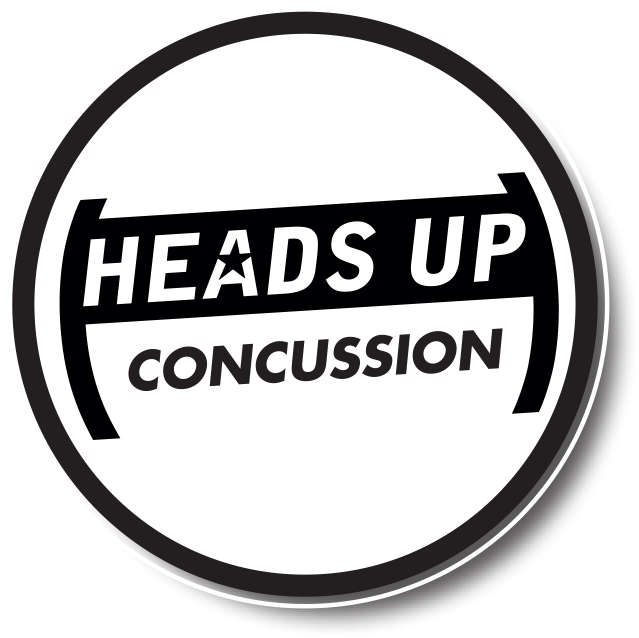 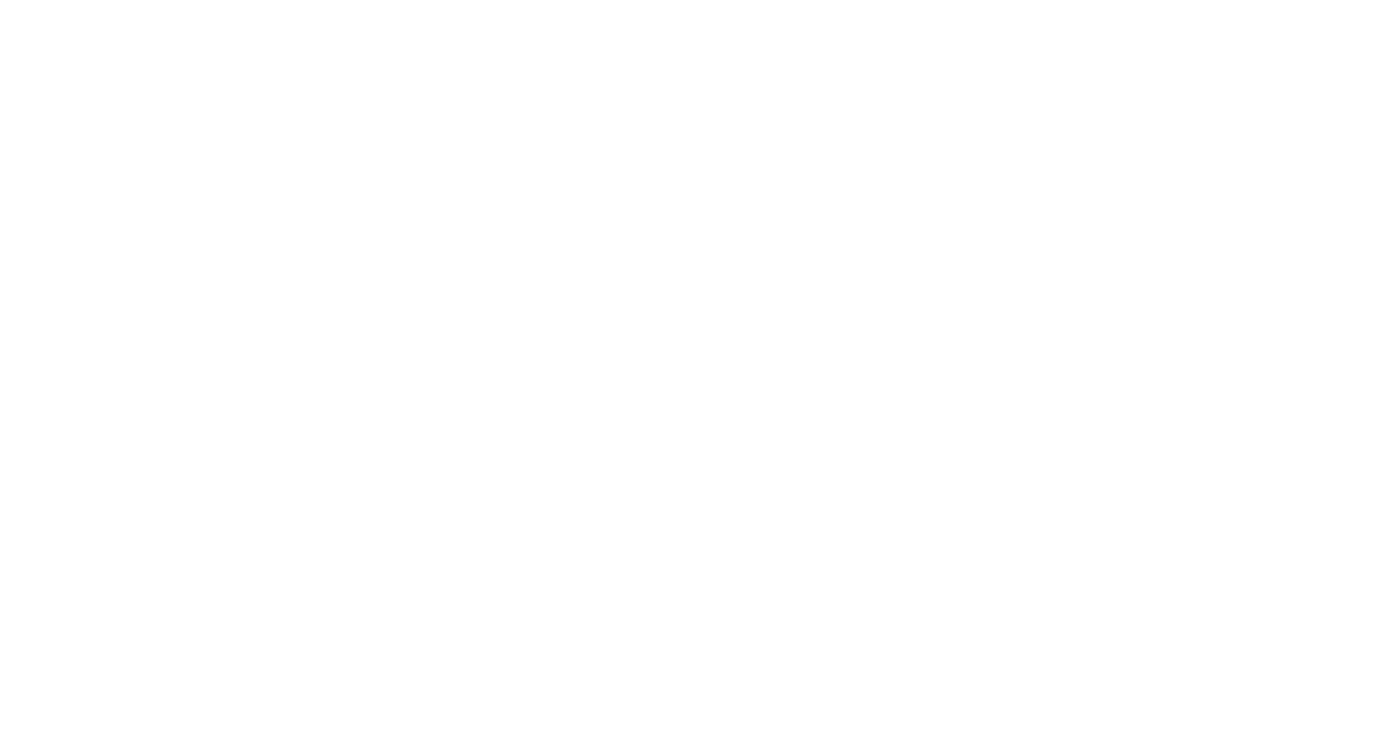 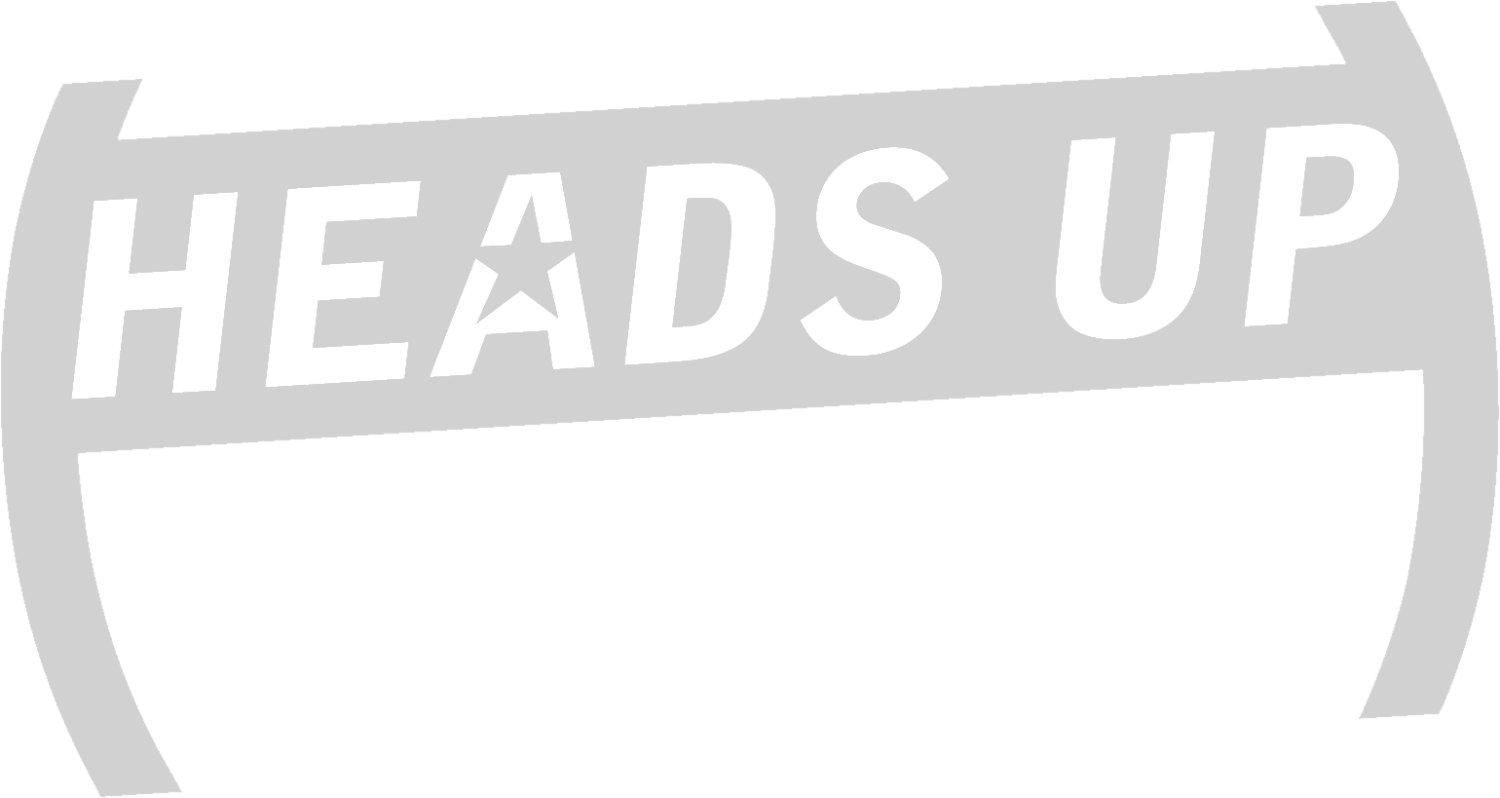 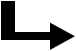 